Numeri irrazionali. Verifica1. Nelle figure seguenti inserisci al posto dei puntini le lunghezze esatte dei segmenti. 2. Il numero  è circa uguale aA. 3,2	B. 2,5	C. 0,8	D. 8,03. Il numero  è A. compreso fra 9 e 11B. uguale a 5C. compreso fra 3 e 4D. uguale a 114. Sulla retta dei numeri quale dei seguenti punti è più vicino a ?_____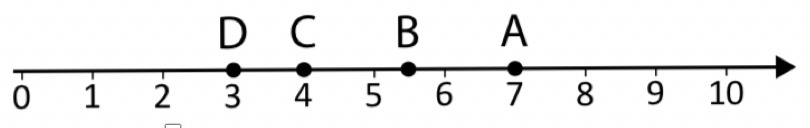 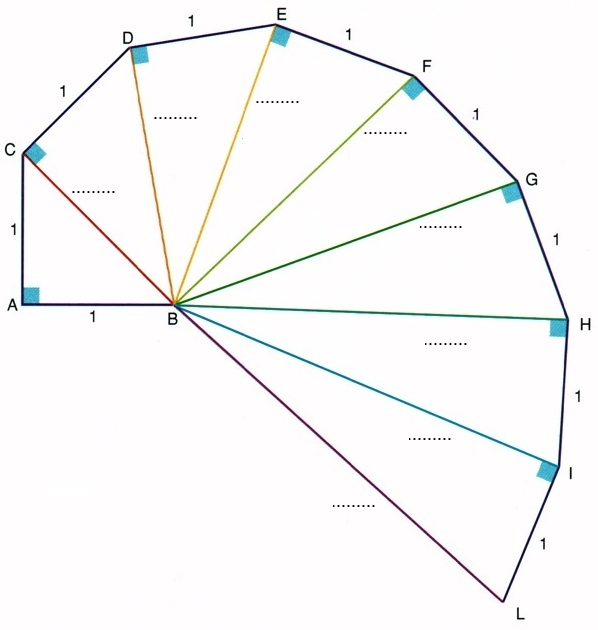 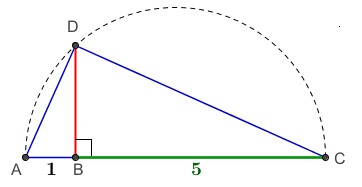 BD = ……………DC = ……………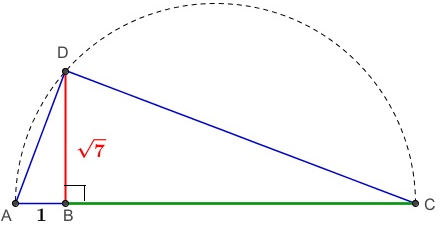 BC = ……………DC = …………… BC = …………………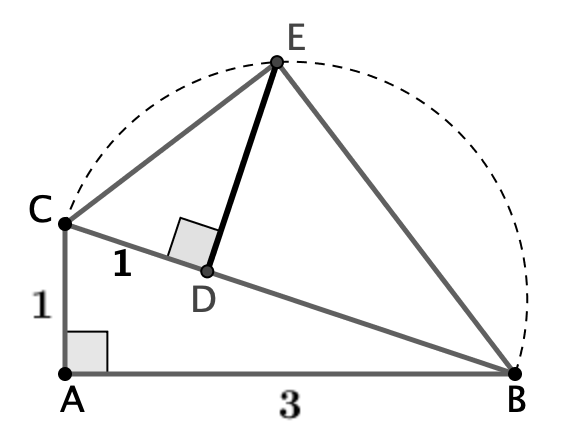 DB = …………………DE = …………………